МИНИСТЕРСТВО СПОРТА РОССИЙСКОЙ ФЕДЕРАЦИИМИНИСТЕРСТВО СПОРТА МОСКОВСКОЙ ОБЛАСТИРОССИЙСКАЯ АВТОМОБИЛЬНАЯ ФЕДЕРАЦИЯФЕДЕРАЦИЯ АВТОМОБИЛЬНОГО СПОРТА МОСКОВСКОЙ ОБЛАСТИ      «Утверждаю»                                                              «Согласовано»Генеральный                                                                     Президентдиректор                                                               Федерации  автомобильного ООО «Миля»                                                        спорта Московской области_____________ Инцкирвели Г.Г.                    ____________Стрельченко В.В.                                                       
                                                                            «_____»____________2022                            «____»_____________2022    								      «Согласовано»                                                                                           Председатель                                                                                  комитета дрэг-рейсинга                                                                               Федерации  автомобильного                                                                                 спорта Московской области                                                                              ____________Абъянов А.В.                                                       
                                                                                                                                                         «____»_____________2022Кубок Московской областипо дрэг-рейсингу 2 этап(ОМ1071)ЧАСТНЫЙ РЕГЛАМЕНТБыково , 2022 г.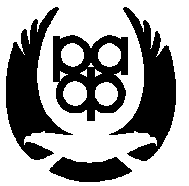 Раздел 2Подробное расписаниеСуббота 23 июля10:00-17.00  Административные проверки,  техническая инспекция10.00-18.00  Медицинский контроль10.30 – Публикация предварительного протокола допущенных водителей10.35  – 10.55 –первый брифинг с водителями и заявителями11.00 – 18.30  - квалификационные заезды водителей
19.20 – Публикация предварительных  протоколов квалификации.Воскресенье 24 июля10.00 – 18.00 -  Медицинский контроль11.00 – 16.30 – продолжение квалификационных заездов 16.45 – публикация итоговых протоколов квалификации 17.00 – открытие соревнований17.30 – 18.30- финальные заезды участников 
19.00 – награждение победителей и призеров 3. Заявители. Пилоты.3.1.1. Заявитель – юридическое или физическое лицо, принимающее участие в соревновании или попытке установления рекорда, обладающее лицензией заявителя и имеющее право заявлять для участия в соревновании пилотов, пассажиров, механиков и иной персонал, который должен быть внесен в заявку на участие в соревновании, в соответствии с регламентом этих соревнований. 3.1.2. Спортсмен (Пилот) – лицо, обладающее действующей лицензией РАФ с правом управления спортивным автомобилем и допущенное до участия в соревновании (гонке). 3.2. Заявкой на участие является Заявочная форма (Прилагается), на которой кроме данных Заявителя имеется его личная подпись о согласии  выполнять все требования настоящего Регламента, Организатора и судейской коллегии соревнований.3.3.  На административные проверки этапа Соревнования Заявитель предоставляет:- Лицензию водителя РАФ, категории не ниже «Е», а в случае необходимостилицензию Заявителя РАФ, - граждане иностранных государств предоставляют лицензию НАФ и документы подтверждающие разрешение НАФ на участие, если заявителем является юридическое лицо Московской области.- Документ, удостоверяющий личность,- Регистрационные документы на автомобиль- Заполненную заявку. АвтомобилиАвтомобили делятся на классы следующим образом:4.1. Спортивные комиссары по докладу Тех. комиссара соревнования вправе не допустить а/м до участия в заезде, посчитав конструкцию машины опасной или ее техническое состояние не соответствующим требованиям безопасности.4.2 К участию в соревновании допускаются автомобили, соответствующие действующим в 2022 году Приложение 27 к КиТТ.4.3. Отнесение автомобиля к классу заявляется самим Заявителем, однако окончательное решение (как перед стартами, так и по возможным протестам) остаётся за Руководителем гонки (по представлению старшего технического контролера соревнований, который может руководствоваться расшифровкой VIN-кода автомобиля или другими критериями). 5. Трасса.5.1. Зачётная дистанция:•	Для всех классов равна 1/2 мили (804,66 метра);5.2. Трасса соревнования должна соответствовать требованиям РАФ, изложенным в «Положении о трассах для проведения соревнований по дрэг-рейсингу» и Приложении к СК РАФ «Рекомендации по подготовке и сертификации гоночных трасс», в части, касающейся трасс для дрэг-рейсинга.5.3. Перед началом соревнования Руководитель гонки и зам. руководителя гонки по безопасности обязаны проверить готовность трассы к проведению соревнования и ее соответствие Паспорту трассы. По результатам проверки, в соответствии с Приложением к СК РАФ «Рекомендации по подготовке и сертификации гоночных трасс», составляется и подписывается Акт принятия трассы.	Раздел 1А. общая информация	Раздел 1А. общая информация	Раздел 1А. общая информация1Наименование и адрес регионального отделения РАФРегиональная общественная организация «Федерация автомобильного спортаМосковской области» Президент Федерации:  Владимир Владимирович Стрельченко2Название, адрес, телефон, факс и эл.адрес, ФИО и должность Организатора соревнованияПолное наименование: Общество с ограниченной ответственностью «Миля»Сокращенное наименование: ООО «Миля»Юридический адрес: 105082, город Москва, Спартаковский переулок, дом №2, строение №1, этаж № 1, помещение III, ком. 1, 2, 2А, 2Б, 2ВОГРН 1187746452244ИНН 9701108312 КПП 770101001р/с 40702 810 8 0189 0000692Банк: АО "АЛЬФА-БАНК"к/с 30101 810 2 0000 0000593БИК 044525593moscow.mile@gmail.comГенеральный директор: Инцкирвели Гурам Гочаевич3Дата и место проведения соревнования 23 - 24  июля 2022  годаМосковская область , Раменский район, п. Быково .  4Начало проведения административных и технических проверокАдминистративные проверкиНачало: 23 июля 2022 годаОкончание: 23 июля   2022 года Технические проверкиНачало: 23 июля 2022 года в 10.00Окончание: 23 июля  2022 года в 14.005Время старта финальных заездов24 июля 2022 года начало в 17.306Стартовые взносыЛичный зачет за каждый автомобиль 50 000 рублей.7Адрес, телефон, факс, и эл.адрес, кому адресуются вопросы (наименование организации и фамилия ответственного лица)Все вопросы направлять в адрес Организатора Соревнования(статья 2) 8Информация о трассе, в том числе:9Точное местоположение на трассе:- помещения Руководителя гонки ПУГ;- место проведения брифинга для Водителей и Заявителей строение пресс – центра - административных проверок строение секретариата- технического осмотра  площадка около строения секретариата- Закрытого парка площадка зоны выпуска- Официального табло информации фасад помещения секретариата- места проведения пресс-конференции для победителей - пресс-центр 10Список всех наград и призов соревнованияКубки , наградные доски11Список официальных лиц, назначенных организатором:- руководитель гонки :Мишин Андрей ВК- Спортивный комиссар: Сеферян Тигран ВК-Спортивный комиссар:Тамарков Денис 1К-Спортивный комиссар: по назначению- Зам.руководителя гонки по безопасности По назначению-главный секретарь : Жукова Наталья 1К- Главный врач соревнования : по назначению- Технический комиссар: Шорников Константин 1К12Сумма залога, взимаемая при подаче протеста150000 руб13Сумма залога, взимаемая при подаче апелляции100000 руб. Код ВРВСНаименование дисциплиныКатегорияКритерии1660971811Л (US)GT 1ЛегковойПредельное время прохождения Предельное время прохождения дистанции ½ мили 14.000 сек.Предельная скорость на ½ мили 325 км/чАвтомобиль обязательно должен быть оборудован каркасом безопасности или присутствие заводского МОНОКОКА.1660951811Л(FSA)GT 2ЛегковойПредельное время прохождения дистанции ½ мили 15.000 сек.Предельная скорость на ½ мили 300 км/чНЕ допускаются автомобили оборудованные каркасом безопасности1660961811Л(FSB)GT 3ЛегковойПредельное время прохождения дистанции ½ мили 16.000 сек.Предельная скорость на ½ мили 300 км/чНЕ допускаются автомобили оборудованные каркасом безопасности1660941811Л(FSL)GT 4ЛегковойПредельное время прохождения дистанции ½ мили 17.000 сек.Предельная скорость на ½ мили 300 км/чНЕ допускаются автомобили оборудованные каркасом безопасностиGT 5ЛегковойПредельное время прохождения дистанции ½ мили 18.000 сек.Предельная скорость на ½ мили 300 км/чНЕ допускаются автомобили оборудованные каркасом безопасности